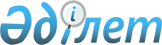 Еңбекшілдер ауданында  2011 жылы субсидия алушылардың тізіміне қосуға өтінімдерді ұсыну мерзімдерін және субсидияланатын басым ауыл шаруашылығы дақылдарын егудің оңтайлы мерзімдерін анықтау туралы
					
			Күшін жойған
			
			
		
					Ақмола облысы Еңбекшілдер ауданы әкімдігінің 2011 жылғы 7 маусымдағы № А-5/154 қаулысы. Ақмола облысы Еңбекшілдер ауданының Әділет басқармасында 2011 жылғы 15 маусымда № 1-10-141 тіркелді. Қолданылу мерзімінің аяқталуына байланысты күші жойылды - (Ақмола облысы Еңбекшілдер ауданы әкімдігінің 2014 жылғы 30 қазандағы № 1106 хатымен)      Ескерту. Қолданылу мерзімінің аяқталуына байланысты күші жойылды - (Ақмола облысы Еңбекшілдер ауданы әкімдігінің 30.10.2014 № 1106 хатымен).

      Қазақстан Республикасының 2001 жылғы 23 қаңтардағы «Қазақстан Республикасындағы жергілікті мемлекеттік басқару және өзін-өзі басқару туралы» Заңының 31-бабының 1-тармағының 5-тармақшасына, Қазақстан Республикасы Үкіметінің 2011 жылғы 4 наурыздағы № 221 қаулысымен бекітілген, Өсімдік шаруашылығы өнімінің шығымдылығы мен сапасын арттыруға жергілікті бюджеттерден субсидиялау қағидасының 10–тармағына және «А.Бараев атындағы астық шаруашылығы ғылыми-өндірістік орталығы» жауапкершілігі шектеулі серіктестігінің 2011 жылғы 31 мамырдағы № 482 ұсынысына сәйкес, Еңбекшілдер ауданының әкімдігі ҚАУЛЫ ЕТЕДІ:



      1. Еңбекшілдер ауданында 2011 жылы субсидия алушылардың тізіміне қосуға өтінімдерді ұсыну мерзімдері және субсидияланатын басым ауыл шаруашылығы дақылдарын егудің оңтайлы мерзімдері қосымшаға сәйкес анықталсын.



      2. Осы қаулының орындалуын бақылау өзіме қалдырамын.



      3. Еңбекшілдер ауданы әкімдігінің осы қаулысының күші 2011 жылғы 1 мамырдан бастап, қалыптасқан құқықтық қатынастарға таратылады.



      4. Осы қаулы Ақмола облысының Әділет департаментінде мемлекеттік тіркеуден өткен күнінен бастап күшіне енеді және ресми жарияланған күнінен бастап қолданысқа енгізіледі.      Еңбекшілдер ауданы әкімінің м.а.              Б.Қалиев

Еңбекшілдер ауданы  

әкімдігінің 2011 жылғы

7 маусымдағы № А-5/154

қаулысына қосымша   Еңбекшілдер ауданында 2011 жылы субсидия алушылардың

тізіміне қосуға өтінімдерді ұсыну мерзімдері және

субсидияланатын басым ауыл шаруашылығы дақылдарын

егудің оңтайлы мерзімдері
					© 2012. Қазақстан Республикасы Әділет министрлігінің «Қазақстан Республикасының Заңнама және құқықтық ақпарат институты» ШЖҚ РМК
				№ п/пДақылдардың атауыӨтінімді беру мерзімдеріЕгу мерзімдері1Орташа–кеш жаздық бидай3 мамырдан 15 маусымға дейін12 мамырдан 29 мамырға дейін2Орташа пісетін жаздық бидай3 мамырдан 15 маусымға дейін14 мамырдан 5 маусымға дейін3Орташа-ерте жаздық бидай3 мамырдан 15 маусымға дейін18 мамырдан 7 маусымға дейін4Жаздық арпа мен сұлы3 мамырдан 15 маусымға дейін7 маусымға дейін5Бұршақ3 мамырдан 15 маусымға дейін18 мамырдан 2 маусымға дейін6Ноқат3 мамырдан 15 маусымға дейін7 мамырдан 16 мамырға дейін7Қарақұмық3 мамырдан 15 маусымға дейін25 мамырдан 4 маусымға дейін8Майлы тұқымға себілетін күнбағыс3 мамырдан 15 маусымға дейін7 мамырдан 20 мамырға дейін9Рапс3 мамырдан 15 маусымға дейін20 мамырдан 27 мамырға дейін10Майлы зығыр3 мамырдан 15 маусымға дейін15 мамырдан 25 мамырға дейін11Бір жылдық шөптер3 мамырдан 15 маусымға дейін10 маусымға дейін12Сүрлемге арналған жүгері3 мамырдан 15 маусымға дейін18 мамырдан 25 мамырға дейін13Картоп3 мамырдан 15 маусымға дейін10 мамырдан 28 мамырға дейін14Көкөністер3 мамырдан 15 маусымға дейін10 мамырдан 15 маусымға дейін15Көпжылдық дәнді және бұршақты шөптердің ерте көктемгі егісі3 мамырдан 15 маусымға дейін5 мамырға дейін16Көпжылдық дәнді және бұршақты шөптердің көктемгі егісі3 мамырдан 15 маусымға дейін1 мамырдан 15 мамырға дейін